ООО «СтарЭлектрик»246022, г. Гомель, ул. Подгорная, 10С, пом. б/нУНП 491340551SWIFT: BY37BLBB30120491340551001001BIC: BLBBBY2X в ОАО «Белинвестбанк»Адрес банка: г. Минск, пр-кт Машерова, д. 29Тел./факс: +375 (232) 33-36-33E-mail: info@starel.bySite: www.starel.byОбщество с ограниченной ответственностью «СтарЭлектрик» в лице директора Шаповалова Олега Леонидовича, действующего на основании Устава.С уважением,директор ООО «СтарЭлектрик»                                                                 О.Л.Шаповалов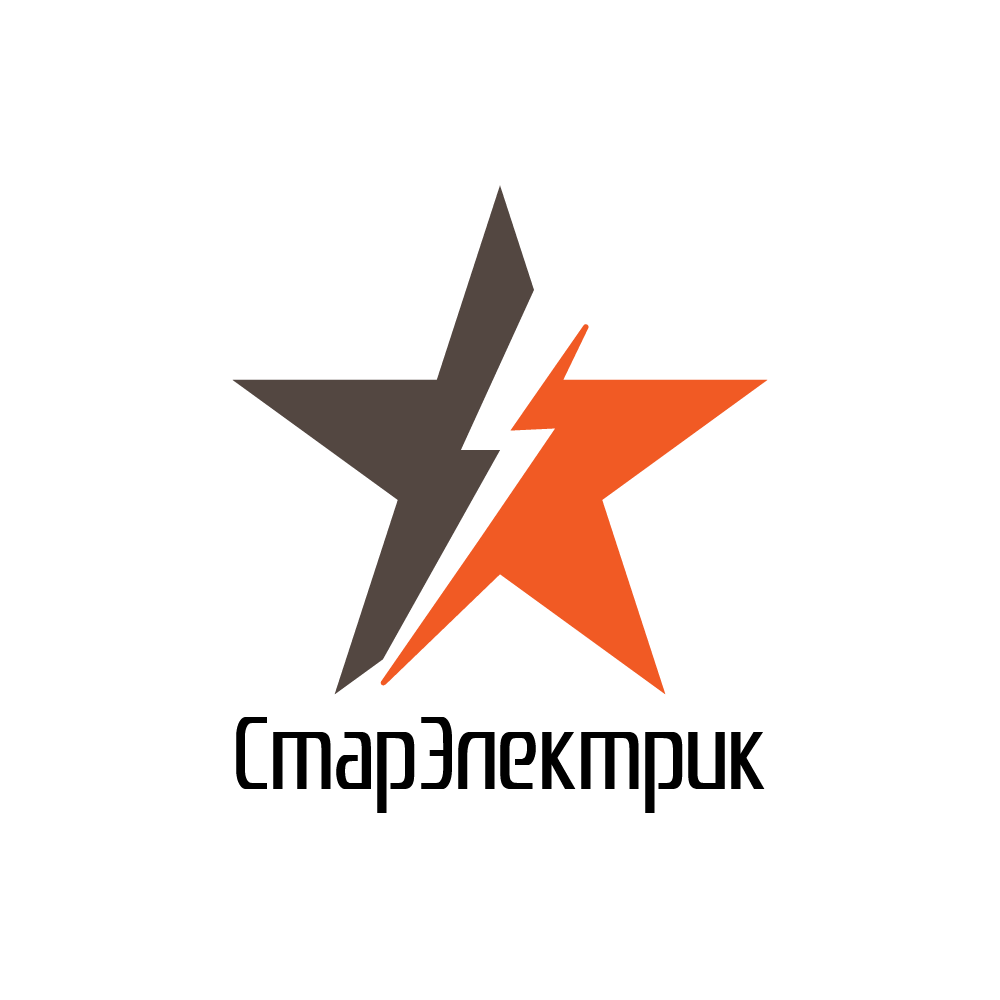 Общество с ограниченной ответственностью «СтарЭлектрик»246022, г. Гомель, ул. Подгорная, 10с, пом. б/нУНП 491340551SWIFT: BY37BLBB30120491340551001001BIC: BLBBBY2X в ОАО «Белинвестбанк»Адрес банка: г. Минск, пр-кт Машерова, д. 29Тел./факс: +375 (232) 33-36-33E-mail: info@starel.bySite: www.starel.by